Проект « Огород на окне».                   Участники проекта: дети подготовительной группы «Колосок» воспитатель Курманова Эльза  Ильдаровна.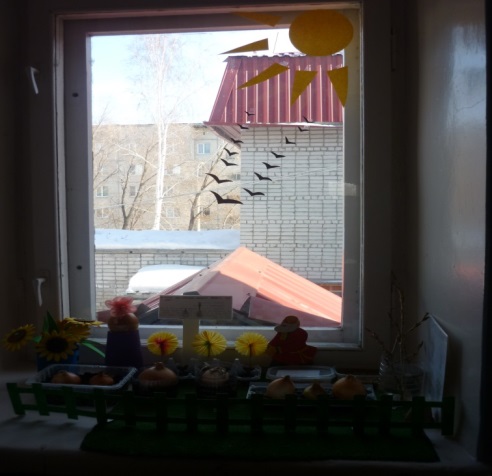 Возраст: 6-7 летЦель: формирование у детей интереса к опытнической и исследовательской деятельности по выращиванию культурных растений в комнатных условиях, воспитание у детей любви к природе, создание в группе огорода на подоконнике.Задачи:Расширять представления детей о культурных и дикорастущих растениях.Продолжать знакомить детей с особенностями выращивания культурных растений (лук, овес, цветы).Обобщать представление детей о необходимости света, тепла, влаги почвы для роста растений.Продолжать формировать умение детей ухаживать за растениями в комнатных условиях.Способствовать развитию творческих способностей у детей.Развивать чувство ответственности за благополучное состояние растений ( полив, взрыхление, прополка сорняков).Продолжать развивать наблюдательность – умение замечать изменения в росте растений, связывать их с условиями, в которых они находятся.Воспитывать уважение к труду. Бережное отношение к его результатам.Развивать познавательные и творческие способности.          ПроблемаМожно ли вырастить урожай на окне. В каких условиях растут растения.         Предполагаемый результат.Дети познакомятся с культурными и дикорастущими растениями.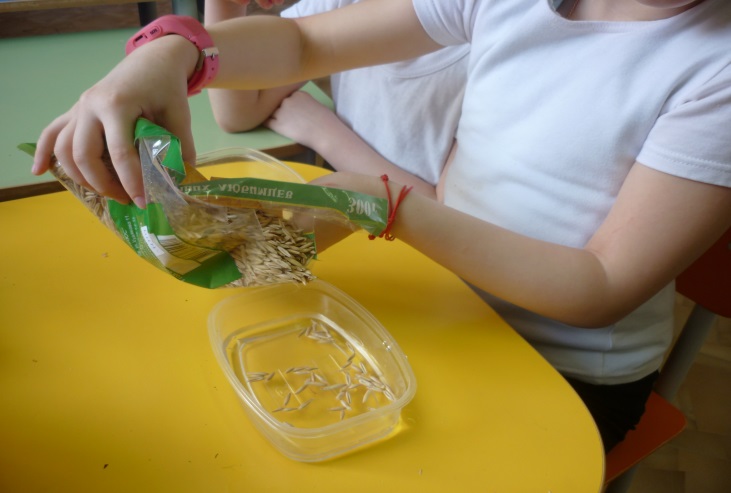 С помощью опытнической работы дети получат необходимые условия для роста растений.С помощью исследовательской работы дети должны будут выявить многообразие и разнообразие посевного материала.У детей будут формироваться бережное отношение к растущему миру.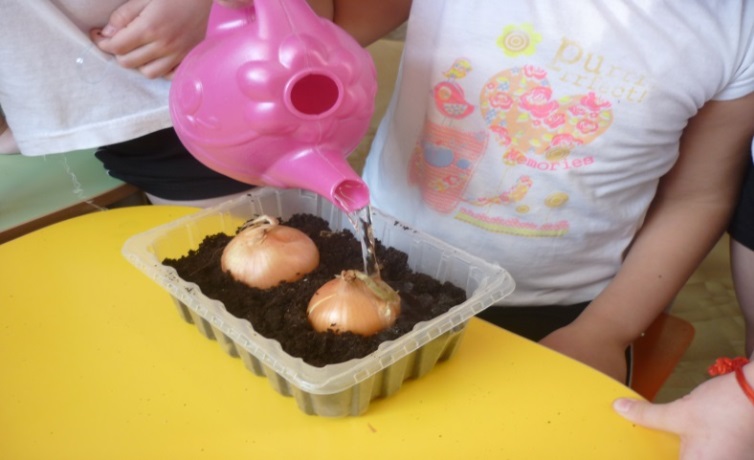 Формирование у детей уважительного отношения к труду.Создание в группе огорода на подоконникеПовышение уровня экологического сознания.  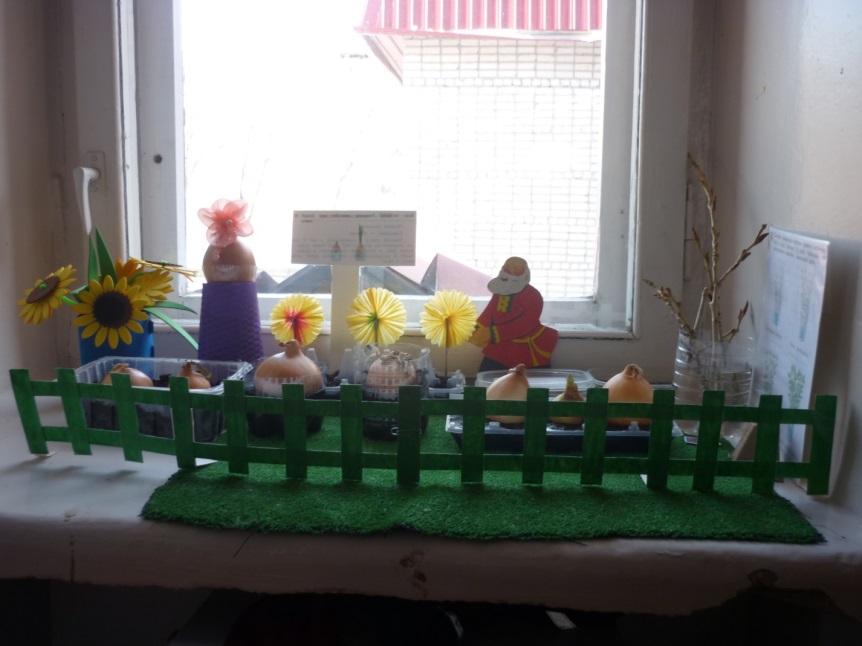 